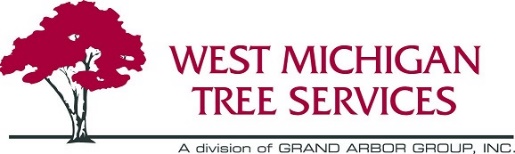 APPLICATION FOR EMPLOYMENT(Online)An Equal Opportunity EmployerWe do not discriminate on the basis of race, color, religion, national origin, sex, age, disability, or any other status protected by law or regulation.  It is our intention that all qualified applicants be given equal opportunity and that selection decisions be based on job-related factors.Personal and General Information:Job Applied for___________________________________________ Today’s Date __________________Referred by___________________________________________________________________________Are you seeking: Full-time        Part-time       Temporary        employment?  Date available to start work?_____________________Last Name_____________________  First Name______________________ Middle Name Initial_______  Telephone (Cell) Number _____________________ Email______________________________________City_________________________________________   State___________________________________Are you 18 years of age or older?....................... Yes        No (If you are hired, you may be required to submit proof of age.)Do you have a valid driver’s license?................................. Yes        No  Type of Driver’s License:   Operator        Chauffer       CDL A         CDL B           State Licensed In _________Have you had your driver’s license suspended or revoked in the last 3 years?............... Yes        No If yes, give details: _____________________________________________________________________________________________Basic Tree Worker Job Qualifications:-Must possess or have ability to obtain a medical card and valid driver’s license of appropriate class/type for vehicles and crew-Must be able to work outdoors under varying and sometimes adverse weather conditions-Must be able to hear verbal instructions from a distance-Must be able to repeatedly lift logs, brush, debris and/or gear weighing 25lbs or more.-Other qualifications may be required based on specific job tasks.Do you meet these basic tree worker job qualifications?  Yes        No Education and Experience: LIST NAME AND ADDRESS OF SCHOOLS*High School or GED:___________________Number of Years Completed_______ Diploma: Yes       No  *College or University:__________________Number of Years Completed_______ Degree: Yes       No        Subjects Studied:_______________________________________________________________________*Vocational or Technical:__________________________ Certificate: Yes       No       Subjects Studied: ______________________________________________________________________What skills or additional training do you have that relate to the job for which you are applying? __________________________________________________________________________________________________________________________________________________________________________What machines or equipment can you operate that relate to the job for which you are applying?__________________________________________________________________________________________________________________________________________________________________________________________PLEASE READ EACH STATEMENT CAREFULLY BEFORE SIGNINGI certify that all information provided in this employment application is true and complete. I understand that any false information or omission may disqualify me from further consideration for employment and may result in my dismissal if discovered at a later date.I authorize the investigation of any or all statements contained in this application. I also authorize, whether listed or not, any person, school, current employer, past employers and organizations to provide relevant information and opinions that may be useful in making a hiring decision. I release such persons and organizations from any legal liability in making such statements.I understand I may be required to successfully pass a drug screening examination. I hereby consent to a pre- and/or post-employment drug screen as a condition of employment, if required.I understand that if I am extended an offer of employment it may be conditioned upon my successfully passing a complete pre-employment physical examination. I consent tothe release of any or all medical information as may be deemed necessary to judge my capability to do the work for which I am applying.I UNDERSTAND THAT THIS APPLICATION, VERBAL STATEMENTS BY MANAGEMENT, OR SUBSEQUENT EMPLOYMENT DOES NOT CREATE AN EXPRESS OR IMPLIED CONTRACT OF EMPLOYMENT NOR GUARANTEE EMPLOYMENT FOR ANY DEFINITE PERIOD OF TIME. ONLY THE PRESIDENT OF THE ORGANIZATION HAS THE AUTHORITY TO ENTER INTO AN AGREEMENT OF EMPLOYMENT FOR ANY SPECIFIED PERIOD AND SUCH AGREEMENT MUST BE IN WRITING, SIGNED BY THE PRESIDENT AND THE EMPLOYEE. IF EMPLOYED, I UNDERSTAND THAT I HAVE BEEN HIRED AT THE WILL OF THE EMPLOYER AND MY EMPLOYMENT MAY BE TERMINATED AT ANY TIME, WITH OR WITHOUT REASON AND WITH OR WITHOUT NOTICE.I have read, understand, and by my signature consent to these statements.Signature:__________________________________________________Date:______________________This application for employment will remain active for a limited time. Ask the organization’s representative for details.